RenuOil of America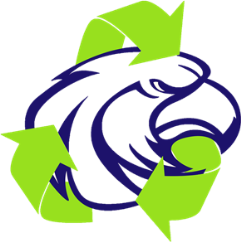 Power Washer/Deep-cleanerJob Classification Sign-OffI understand that I am being hired in the position of Power washer/Deep-cleaner.  My job description includes but is not limited to the following:Clean building and dock floors by sweeping, mopping, scrubbing, or vacuuming.Clean windows, glass partitions, and vehicle windows, using soapy water or other cleaners, sponges, or squeegees.Service, clean, and dry off all vehicles within Renu Fleet.Deep clean walls, machines, and equipment at casino docks; clean and polish vehicles, dock equipment, safety rails, bins, and tables.Follow procedures for the use of chemical cleaners and power equipment to prevent damage to floors and fixtures.Notify managers concerning the need for major repairs or additions to building operating systems.Mix water and detergents or acids in containers to prepare cleaning solutions, according to specifications.Strip, seal, finish, and polish floors; steam clean with power washer as required.Move heavy furniture, equipment, or supplies, either manually or by using hand trucks.Requisition supplies or equipment needed for cleaning and maintenance duties.Help installation, maintenance, and upkeep/repair/painting, including maintenance, parts replacement, and upkeep of vehicles, sorting machinery and equipment.Perform duties, such as furnishing and cleaning tools, materials, and providing supplies to other workers.Maintaining a clean and deeply sanitized work area, machines, and tools.Report vehicle or equipment Malfunctions to Management.Report to safety department and management team if any cleaning or safety supplies are neededWear PPE (including gloves and industrial uniform) at all times while at work.Make sure to clean up vicinity at yard, warehouse and or designated work-site; Gather and empty trash from office/building as needed.Must be able to lift at least 50 lbs.Assist with all deep cleaning and breakdowns as needed.Other projects and tasks as assigned by supervisor (including dock management).Classification Sign-off:You are being hired as: Power Washer/Deep CleanerYour starting pay rate is: 	$10.00	  Your start date is: 			 Your probationary period ends on: 			Your annual evaluation will be on or around: 			Print Name:  						Signature/Firma: 							Date/Fecha: 				This document supersedes all prior communications, contracts or correspondence between the parties with respect to the subject matter addressed in this document, whether oral or written.	